Weather during the previous forecast periodAccording to meteorological data recorded at Agro meteorological Observatory, Pusa (Bihar), average maximum and minimum temperature were 29.0°C and 19.5°C respectively. Average relative humidity was 86 percent at 0700 hrs. and 61 percent at 1400 hrs. Soil temperature at 5 cm depth was 20.6°C at 0700 hrs. and 28.2°C at 1400 hrs. Average wind speed, daily sunshine hours and average daily evaporation were 2.2 km/hr, 8.7 hours and 2.6 mm respectively. Mainly dry weather prevailed during this period.Medium Range Weather Forecast      (4th -8th November,   2017)(Begusarai)Advisory for the farmers (A. Sattar)(Nodal OfficeWeather during the previous forecast periodAccording to meteorological data recorded at Agro meteorological Observatory, Pusa (Bihar), average maximum and minimum temperature were 29.0°C and 19.5°C respectively. Average relative humidity was 86 percent at 0700 hrs. and 61 percent at 1400 hrs. Soil temperature at 5 cm depth was 20.6°C at 0700 hrs. and 28.2°C at 1400 hrs. Average wind speed, daily sunshine hours and average daily evaporation were 2.2 km/hr, 8.7 hours and 2.6 mm respectively. Mainly dry weather prevailed during this period.Medium Range Weather Forecast      (4th -8th November,   2017) (Darbhanga)Advisory for the farmers (A. Sattar)(Nodal Officer)Weather during the previous forecast periodAccording to meteorological data recorded at Agro meteorological Observatory, Pusa (Bihar), average maximum and minimum temperature were 29.0°C and 19.5°C respectively. Average relative humidity was 86 percent at 0700 hrs. and 61 percent at 1400 hrs. Soil temperature at 5 cm depth was 20.6°C at 0700 hrs. and 28.2°C at 1400 hrs. Average wind speed, daily sunshine hours and average daily evaporation were 2.2 km/hr, 8.7 hours and 2.6 mm respectively. Mainly dry weather prevailed during this period.Medium Range Weather Forecast      (4th -8th November,   2017) (East Champaran)Advisory for the farmers (A. Sattar)(Nodal Officer)Weather during the previous forecast periodAccording to meteorological data recorded at Agro meteorological Observatory, Pusa (Bihar), average maximum and minimum temperature were 29.0°C and 19.5°C respectively. Average relative humidity was 86 percent at 0700 hrs. and 61 percent at 1400 hrs. Soil temperature at 5 cm depth was 20.6°C at 0700 hrs. and 28.2°C at 1400 hrs. Average wind speed, daily sunshine hours and average daily evaporation were 2.2 km/hr, 8.7 hours and 2.6 mm respectively. Mainly dry weather prevailed during this period.Medium Range Weather Forecast      (4th -8th November,   2017) (Gopalganj)Advisory for the farmers (A. Sattar)(Nodal Officer)Weather during the previous forecast periodAccording to meteorological data recorded at Agro meteorological Observatory, Pusa (Bihar), average maximum and minimum temperature were 29.0°C and 19.5°C respectively. Average relative humidity was 86 percent at 0700 hrs. and 61 percent at 1400 hrs. Soil temperature at 5 cm depth was 20.6°C at 0700 hrs. and 28.2°C at 1400 hrs. Average wind speed, daily sunshine hours and average daily evaporation were 2.2 km/hr, 8.7 hours and 2.6 mm respectively. Mainly dry weather prevailed during this period.Medium Range Weather Forecast      (4th -8th November,   2017) (Madhubani)Advisory for the farmers(A. Sattar)(Nodal Officer)Weather during the previous forecast periodAccording to meteorological data recorded at Agro meteorological Observatory, Pusa (Bihar), average maximum and minimum temperature were 29.0°C and 19.5°C respectively. Average relative humidity was 86 percent at 0700 hrs. and 61 percent at 1400 hrs. Soil temperature at 5 cm depth was 20.6°C at 0700 hrs. and 28.2°C at 1400 hrs. Average wind speed, daily sunshine hours and average daily evaporation were 2.2 km/hr, 8.7 hours and 2.6 mm respectively. Mainly dry weather prevailed during this period.Medium Range Weather Forecast      (4th -8th November,   2017) (Muzaffarpur)Advisory for the farmers (A. Sattar)(Nodal Officer)Weather during the previous forecast periodAccording to meteorological data recorded at Agro meteorological Observatory, Pusa (Bihar), average maximum and minimum temperature were 29.0°C and 19.5°C respectively. Average relative humidity was 86 percent at 0700 hrs. and 61 percent at 1400 hrs. Soil temperature at 5 cm depth was 20.6°C at 0700 hrs. and 28.2°C at 1400 hrs. Average wind speed, daily sunshine hours and average daily evaporation were 2.2 km/hr, 8.7 hours and 2.6 mm respectively. Mainly dry weather prevailed during this period.Medium Range Weather Forecast      (4th -8th November,   2017) (Samastipur)Advisory for the farmers (A. Sattar)(Nodal Officer)Weather during the previous forecast periodAccording to meteorological data recorded at Agro meteorological Observatory, Pusa (Bihar), average maximum and minimum temperature were 29.0°C and 19.5°C respectively. Average relative humidity was 86 percent at 0700 hrs. and 61 percent at 1400 hrs. Soil temperature at 5 cm depth was 20.6°C at 0700 hrs. and 28.2°C at 1400 hrs. Average wind speed, daily sunshine hours and average daily evaporation were 2.2 km/hr, 8.7 hours and 2.6 mm respectively. Mainly dry weather prevailed during this period.Medium Range Weather Forecast      (4th -8th November,   2017) (Saran)Advisory for the farmers (A. Sattar)(Nodal Officer)Weather during the previous forecast periodAccording to meteorological data recorded at Agro meteorological Observatory, Pusa (Bihar), average maximum and minimum temperature were 29.0°C and 19.5°C respectively. Average relative humidity was 86 percent at 0700 hrs. and 61 percent at 1400 hrs. Soil temperature at 5 cm depth was 20.6°C at 0700 hrs. and 28.2°C at 1400 hrs. Average wind speed, daily sunshine hours and average daily evaporation were 2.2 km/hr, 8.7 hours and 2.6 mm respectively. Mainly dry weather prevailed during this period.Medium Range Weather Forecast      (4th -8th November,   2017) (Shivhar)Advisory for the farmers (A. Sattar)(Nodal Officer)Weather during the previous forecast periodAccording to meteorological data recorded at Agro meteorological Observatory, Pusa (Bihar), average maximum and minimum temperature were 29.0°C and 19.5°C respectively. Average relative humidity was 86 percent at 0700 hrs. and 61 percent at 1400 hrs. Soil temperature at 5 cm depth was 20.6°C at 0700 hrs. and 28.2°C at 1400 hrs. Average wind speed, daily sunshine hours and average daily evaporation were 2.2 km/hr, 8.7 hours and 2.6 mm respectively. Mainly dry weather prevailed during this period.Medium Range Weather Forecast      (4th -8th November,   2017) (Sitamadhi)Advisory for the farmers (A. Sattar)(Nodal Officer)Weather during the previous forecast periodAccording to meteorological data recorded at Agro meteorological Observatory, Pusa (Bihar), average maximum and minimum temperature were 29.0°C and 19.5°C respectively. Average relative humidity was 86 percent at 0700 hrs. and 61 percent at 1400 hrs. Soil temperature at 5 cm depth was 20.6°C at 0700 hrs. and 28.2°C at 1400 hrs. Average wind speed, daily sunshine hours and average daily evaporation were 2.2 km/hr, 8.7 hours and 2.6 mm respectively. Mainly dry weather prevailed during this period.Medium Range Weather Forecast      (4th -8th November,   2017) (Siwan)Advisory for the farmers (A. Sattar)(Nodal OfficerWeather during the previous forecast periodAccording to meteorological data recorded at Agro meteorological Observatory, Pusa (Bihar), average maximum and minimum temperature were 29.0°C and 19.5°C respectively. Average relative humidity was 86 percent at 0700 hrs. and 61 percent at 1400 hrs. Soil temperature at 5 cm depth was 20.6°C at 0700 hrs. and 28.2°C at 1400 hrs. Average wind speed, daily sunshine hours and average daily evaporation were 2.2 km/hr, 8.7 hours and 2.6 mm respectively. Mainly dry weather prevailed during this period.Medium Range Weather Forecast      (4th -8th November,   2017) (Vaishali)Advisory for the farmers (A. Sattar)(Nodal Officer)Weather during the previous forecast periodAccording to meteorological data recorded at Agro meteorological Observatory, Pusa (Bihar), average maximum and minimum temperature were 29.0°C and 19.5°C respectively. Average relative humidity was 86 percent at 0700 hrs. and 61 percent at 1400 hrs. Soil temperature at 5 cm depth was 20.6°C at 0700 hrs. and 28.2°C at 1400 hrs. Average wind speed, daily sunshine hours and average daily evaporation were 2.2 km/hr, 8.7 hours and 2.6 mm respectively. Mainly dry weather prevailed during this period.Medium Range Weather Forecast      (4th -8th November,   2017) (West Champaran)Advisory for the farmers (A. Sattar)(Nodal Officer)GRAMIN KRISHI MAUSAM SEWA (GKMS)AGRO-METEOROLOGY DIVISIONDr. Rajendra Prasad Central Agricultural University, Pusa Samastipur, Bihar -848 125GRAMIN KRISHI MAUSAM SEWA (GKMS)AGRO-METEOROLOGY DIVISIONDr. Rajendra Prasad Central Agricultural University, Pusa Samastipur, Bihar -848 125GRAMIN KRISHI MAUSAM SEWA (GKMS)AGRO-METEOROLOGY DIVISIONDr. Rajendra Prasad Central Agricultural University, Pusa Samastipur, Bihar -848 125Bulletin No. 85Date: Friday, 3 November, 2017                                                                                                    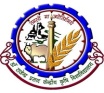   Phone No : 06274-240266Weather parameters4th November5thNovember6thNovember7th  November8th NovemberRemarksRainfall(mm)00000Mainly dryMax. T (°C)3132323232Maximum temperature will remain between31-32°C and the minimum around 17-20°C.Mini. T (°C)1717171717Maximum temperature will remain between31-32°C and the minimum around 17-20°C.Cloud cover (okta)00000Max Relative Humidity (%)7575707070Min Relative Humidity (%)4040404040Wind speed (kmph)55555Wind direction(deg)WesterlyEasterlyEasterlyEasterlyEasterlyWesterly/EasterlyCropsPhenophasesAdvisory (Based on weather forecast)PotatoSowingPlanting of potato is advised. Kufri jyoti, Kufri ashoka, Kufri pukharaj, Kufri chandramukhi, Kufri badhsha, Kufri lalima,Kufri sinduri, Kufri arun, Kufri girdhari, Kufri sadabahar,Kufri anand,Kufri pusker, Rajendra alu 1, Rajendra alu 2 and Rajendra alu 3, varieties are recommended for planting in north Bihar region. Seed rate@25-30q/ha and line to line 50-60cm and plant to plant 15-20cm planting distance are advised. Application of 20-25 ton FYM/ha, 75 kg nitrogen, 90 kg phosphorus and 100kg potash is advised during land preparation. MaizeSowingSowing of rabi maize is advised. Application of 10-15 ton FYM ,50 kg nitrogen, 75 kg phosphorus 50 kg Potash per hectare advised during land preparation. Shaktiman-1 white, Shaktiman-2 white, Shaktiman-3 yellow, Shaktiman-4 yellow, Shaktiman-5 yellow,Ganga-11 orange yellow, Rajendra sanker makka-1 Rajendra sanker makka-2, and Rajendra sanker makka deepjwala varieties of hybrid maize and  Dewki  white, Lakshmi white and Suaan yellow varieties of composite maize are recommended for sowing  north Bihar. Seed rate@ 20kg/ha is advised. Seed should be treated with Thiram @2.5g /kg of seed. WheatLand preparationLand preparation is advised for sowing of wheat. Application of 150-200 quintals FYM manures/ha is advised during land preparation.Kidney beans (Rajma)SowingSowing of PDR-14(Udai), IIPR96-4(Amber) and IIPR98-5(Utkarsh) varieties of kidney beans are advised for sowing north Bihar. PeaSowingRachna, Malviya mater-15, Aparna, Harbhajan, Pusa prabhat varieties of pea are suggested for sowing in north Bihar. Seed rate @75-80kg per hectare and planting distance of 30x10 cm is advised. Seed should be treated with Rhiozbium culture (5 packets /hectare). Application of 20kg nitrogen, 45 Kg phosphorus, 20 kg potash and 20 kg sulphur per hectare is advised during land preparation. Lentil(Masur)SowingSowing of lentil is advised. Mallika (K-75), Arun (PL77-12), KLS-218, HUL-57, PL-5 varieties are recommended for sowing in north Bihar. PaddyHarvestingHarvesting and threshing of paddy is advised going top priority. CauliflowerBulb formingMonitoring of leaf eating caterpillar is advised in cauliflower.If infestation occurs, spraying of Spinosad 48 EC @ 1ml/4 litres of water is advised to protect the crop.Brinjal/TomatoFlowering/FruitingMonitoring is advised for infestation of fruit and shoot borer in brinjal/tomato. Application of 1.0 gram Carbofuran 3 G per plant is advised near root zone after ten days of planting. If pest population is above ETL (Economic Threshold Level), then spraying of Spinosad 48 EC @1ml/4 Liter of water is advised. Infested fruits and shoots should be collected and buried before spraying.GRAMIN KRISHI MAUSAM SEWA (GKMS)AGRO-METEOROLOGY DIVISIONDr. Rajendra Prasad Central Agricultural University, Pusa Samastipur, Bihar -848 125GRAMIN KRISHI MAUSAM SEWA (GKMS)AGRO-METEOROLOGY DIVISIONDr. Rajendra Prasad Central Agricultural University, Pusa Samastipur, Bihar -848 125GRAMIN KRISHI MAUSAM SEWA (GKMS)AGRO-METEOROLOGY DIVISIONDr. Rajendra Prasad Central Agricultural University, Pusa Samastipur, Bihar -848 125Bulletin No. 85Date: Friday, 3 November, 2017                                                                                                      Phone No : 06274-240266Weather parameters4th November5thNovember6thNovember7th  November8th NovemberRemarksRainfall(mm)00000Mainly dryMax. T (°C)3131303031Maximum temperature will remain between 30-31°C and the minimum around 19-21°C.Mini. T (°C)2019191919Maximum temperature will remain between 30-31°C and the minimum around 19-21°C.Cloud cover (okta)00000Max Relative Humidity (%)7070707070Min Relative Humidity (%)3030303030Wind speed (kmph)55555Wind direction(deg)EasterlyEasterlyWesterlyEasterlyEasterlyWesterly/EasterlyCropsPhenophasesAdvisory (Based on weather forecast)PotatoSowingPlanting of potato is advised. Kufri jyoti, Kufri ashoka, Kufri pukharaj, Kufri chandramukhi, Kufri badhsha, Kufri lalima,Kufri sinduri, Kufri arun, Kufri girdhari, Kufri sadabahar,Kufri anand,Kufri pusker, Rajendra alu 1, Rajendra alu 2 and Rajendra alu 3, varieties are recommended for planting in north Bihar region. Seed rate@25-30q/ha and line to line 50-60cm and plant to plant 15-20cm planting distance are advised. Application of 20-25 ton FYM/ha, 75 kg nitrogen, 90 kg phosphorus and 100kg potash is advised during land preparation. MaizeSowingSowing of rabi maize is advised. Application of 10-15 ton FYM ,50 kg nitrogen, 75 kg phosphorus 50 kg Potash per hectare advised during land preparation. Shaktiman-1 white, Shaktiman-2 white, Shaktiman-3 yellow, Shaktiman-4 yellow, Shaktiman-5 yellow,Ganga-11 orange yellow, Rajendra sanker makka-1 Rajendra sanker makka-2, and Rajendra sanker makka deepjwala varieties of hybrid maize and  Dewki  white, Lakshmi white and Suaan yellow varieties of composite maize are recommended for sowing  north Bihar. Seed rate@ 20kg/ha is advised. Seed should be treated with Thiram @2.5g /kg of seed. WheatLand preparationLand preparation is advised for sowing of wheat. Application of 150-200 quintals FYM manures/ha is advised during land preparation.Kidney beans (Rajma)SowingSowing of PDR-14(Udai), IIPR96-4(Amber) and IIPR98-5(Utkarsh) varieties of kidney beans are advised for sowing north Bihar. PeaSowingRachna, Malviya mater-15, Aparna, Harbhajan, Pusa prabhat varieties of pea are suggested for sowing in north Bihar. Seed rate @75-80kg per hectare and planting distance of 30x10 cm is advised. Seed should be treated with Rhiozbium culture (5 packets /hectare). Application of 20kg nitrogen, 45 Kg phosphorus, 20 kg potash and 20 kg sulphur per hectare is advised during land preparation. Lentil(Masur)SowingSowing of lentil is advised. Mallika (K-75), Arun (PL77-12), KLS-218, HUL-57, PL-5 varieties are recommended for sowing in north Bihar. PaddyHarvestingHarvesting and threshing of paddy is advised going top priority. CauliflowerBulb formingMonitoring of leaf eating caterpillar is advised in cauliflower.If infestation occurs, spraying of Spinosad 48 EC @ 1ml/4 litres of water is advised to protect the crop.Brinjal/TomatoFlowering/FruitingMonitoring is advised for infestation of fruit and shoot borer in brinjal/tomato. Application of 1.0 gram Carbofuran 3 G per plant is advised near root zone after ten days of planting. If pest population is above ETL (Economic Threshold Level), then spraying of Spinosad 48 EC @1ml/4 Liter of water is advised. Infested fruits and shoots should be collected and buried before spraying.GRAMIN KRISHI MAUSAM SEWA (GKMS)AGRO-METEOROLOGY DIVISIONDr. Rajendra Prasad Central Agricultural University, Pusa Samastipur, Bihar -848 125GRAMIN KRISHI MAUSAM SEWA (GKMS)AGRO-METEOROLOGY DIVISIONDr. Rajendra Prasad Central Agricultural University, Pusa Samastipur, Bihar -848 125GRAMIN KRISHI MAUSAM SEWA (GKMS)AGRO-METEOROLOGY DIVISIONDr. Rajendra Prasad Central Agricultural University, Pusa Samastipur, Bihar -848 125Bulletin No. 85Date: Friday, 3 November, 2017                                                                                                      Phone No : 06274-240266Weather parameters4th November5thNovember6thNovember7th  November8th NovemberRemarksRainfall(mm)00000Mainly dryMax. T (°C)3131313031Maximum temperature will remain between 31-32°C and the minimum around 18-21°C.Mini. T (°C)1919191819Maximum temperature will remain between 31-32°C and the minimum around 18-21°C.Cloud cover (okta)00000Max Relative Humidity (%)7070707070Min Relative Humidity (%)3030303030Wind speed (kmph)55555Wind direction(deg)EasterlyEasterlyWesterlyEasterlyEasterlyWesterly/EasterlyCropsPhenophasesAdvisory (Based on weather forecast)PotatoSowingPlanting of potato is advised. Kufri jyoti, Kufri ashoka, Kufri pukharaj, Kufri chandramukhi, Kufri badhsha, Kufri lalima,Kufri sinduri, Kufri arun, Kufri girdhari, Kufri sadabahar,Kufri anand,Kufri pusker, Rajendra alu 1, Rajendra alu 2 and Rajendra alu 3, varieties are recommended for planting in north Bihar region. Seed rate@25-30q/ha and line to line 50-60cm and plant to plant 15-20cm planting distance are advised. Application of 20-25 ton FYM/ha, 75 kg nitrogen, 90 kg phosphorus and 100kg potash is advised during land preparation. MaizeSowingSowing of rabi maize is advised. Application of 10-15 ton FYM ,50 kg nitrogen, 75 kg phosphorus 50 kg Potash per hectare advised during land preparation. Shaktiman-1 white, Shaktiman-2 white, Shaktiman-3 yellow, Shaktiman-4 yellow, Shaktiman-5 yellow,Ganga-11 orange yellow, Rajendra sanker makka-1 Rajendra sanker makka-2, and Rajendra sanker makka deepjwala varieties of hybrid maize and  Dewki  white, Lakshmi white and Suaan yellow varieties of composite maize are recommended for sowing  north Bihar. Seed rate@ 20kg/ha is advised. Seed should be treated with Thiram @2.5g /kg of seed. WheatLand preparationLand preparation is advised for sowing of wheat. Application of 150-200 quintals FYM manures/ha is advised during land preparation.Kidney beans (Rajma)SowingSowing of PDR-14(Udai), IIPR96-4(Amber) and IIPR98-5(Utkarsh) varieties of kidney beans are advised for sowing north Bihar. PeaSowingRachna, Malviya mater-15, Aparna, Harbhajan, Pusa prabhat varieties of pea are suggested for sowing in north Bihar. Seed rate @75-80kg per hectare and planting distance of 30x10 cm is advised. Seed should be treated with Rhiozbium culture (5 packets /hectare). Application of 20kg nitrogen, 45 Kg phosphorus, 20 kg potash and 20 kg sulphur per hectare is advised during land preparation. Lentil(Masur)SowingSowing of lentil is advised. Mallika (K-75), Arun (PL77-12), KLS-218, HUL-57, PL-5 varieties are recommended for sowing in north Bihar. PaddyHarvestingHarvesting and threshing of paddy is advised going top priority. CauliflowerBulb formingMonitoring of leaf eating caterpillar is advised in cauliflower.If infestation occurs, spraying of Spinosad 48 EC @ 1ml/4 litres of water is advised to protect the crop.Brinjal/TomatoFlowering/FruitingMonitoring is advised for infestation of fruit and shoot borer in brinjal/tomato. Application of 1.0 gram Carbofuran 3 G per plant is advised near root zone after ten days of planting. If pest population is above ETL (Economic Threshold Level), then spraying of Spinosad 48 EC @1ml/4 Liter of water is advised. Infested fruits and shoots should be collected and buried before spraying.GRAMIN KRISHI MAUSAM SEWA (GKMS)AGRO-METEOROLOGY DIVISIONDr. Rajendra Prasad Central Agricultural University, Pusa Samastipur, Bihar -848 125GRAMIN KRISHI MAUSAM SEWA (GKMS)AGRO-METEOROLOGY DIVISIONDr. Rajendra Prasad Central Agricultural University, Pusa Samastipur, Bihar -848 125GRAMIN KRISHI MAUSAM SEWA (GKMS)AGRO-METEOROLOGY DIVISIONDr. Rajendra Prasad Central Agricultural University, Pusa Samastipur, Bihar -848 125Bulletin No. 85Date: Friday, 3 November, 2017                                                                                                      Phone No : 06274-240266Weather parameters4th November5thNovember6thNovember7th  November8th NovemberRemarksRainfall(mm)00000Mainly dryMax. T (°C)3031303030Maximum temperature will remain between 31-32°C and the minimum around 18-20°C.Mini. T (°C)1919201919Maximum temperature will remain between 31-32°C and the minimum around 18-20°C.Cloud cover (okta)00000Max Relative Humidity (%)7070707070Min Relative Humidity (%)3030303030Wind speed (kmph)55555Wind direction(deg)EasterlyEasterlyWesterlyEasterlyEasterlyWesterly/EasterlyCropsPhenophasesAdvisory (Based on weather forecast)PotatoSowingPlanting of potato is advised. Kufri jyoti, Kufri ashoka, Kufri pukharaj, Kufri chandramukhi, Kufri badhsha, Kufri lalima,Kufri sinduri, Kufri arun, Kufri girdhari, Kufri sadabahar,Kufri anand,Kufri pusker, Rajendra alu 1, Rajendra alu 2 and Rajendra alu 3, varieties are recommended for planting in north Bihar region. Seed rate@25-30q/ha and line to line 50-60cm and plant to plant 15-20cm planting distance are advised. Application of 20-25 ton FYM/ha, 75 kg nitrogen, 90 kg phosphorus and 100kg potash is advised during land preparation. MaizeSowingSowing of rabi maize is advised. Application of 10-15 ton FYM ,50 kg nitrogen, 75 kg phosphorus 50 kg Potash per hectare advised during land preparation. Shaktiman-1 white, Shaktiman-2 white, Shaktiman-3 yellow, Shaktiman-4 yellow, Shaktiman-5 yellow,Ganga-11 orange yellow, Rajendra sanker makka-1 Rajendra sanker makka-2, and Rajendra sanker makka deepjwala varieties of hybrid maize and  Dewki  white, Lakshmi white and Suaan yellow varieties of composite maize are recommended for sowing  north Bihar. Seed rate@ 20kg/ha is advised. Seed should be treated with Thiram @2.5g /kg of seed. WheatLand preparationLand preparation is advised for sowing of wheat. Application of 150-200 quintals FYM manures/ha is advised during land preparation.Kidney beans (Rajma)SowingSowing of PDR-14(Udai), IIPR96-4(Amber) and IIPR98-5(Utkarsh) varieties of kidney beans are advised for sowing north Bihar. PeaSowingRachna, Malviya mater-15, Aparna, Harbhajan, Pusa prabhat varieties of pea are suggested for sowing in north Bihar. Seed rate @75-80kg per hectare and planting distance of 30x10 cm is advised. Seed should be treated with Rhiozbium culture (5 packets /hectare). Application of 20kg nitrogen, 45 Kg phosphorus, 20 kg potash and 20 kg sulphur per hectare is advised during land preparation. Lentil(Masur)SowingSowing of lentil is advised. Mallika (K-75), Arun (PL77-12), KLS-218, HUL-57, PL-5 varieties are recommended for sowing in north Bihar. PaddyHarvestingHarvesting and threshing of paddy is advised going top priority. CauliflowerBulb formingMonitoring of leaf eating caterpillar is advised in cauliflower.If infestation occurs, spraying of Spinosad 48 EC @ 1ml/4 litres of water is advised to protect the crop.Brinjal/TomatoFlowering/FruitingMonitoring is advised for infestation of fruit and shoot borer in brinjal/tomato. Application of 1.0 gram Carbofuran 3 G per plant is advised near root zone after ten days of planting. If pest population is above ETL (Economic Threshold Level), then spraying of Spinosad 48 EC @1ml/4 Liter of water is advised. Infested fruits and shoots should be collected and buried before spraying.GRAMIN KRISHI MAUSAM SEWA (GKMS)AGRO-METEOROLOGY DIVISIONDr. Rajendra Prasad Central Agricultural University, Pusa Samastipur, Bihar -848 125GRAMIN KRISHI MAUSAM SEWA (GKMS)AGRO-METEOROLOGY DIVISIONDr. Rajendra Prasad Central Agricultural University, Pusa Samastipur, Bihar -848 125GRAMIN KRISHI MAUSAM SEWA (GKMS)AGRO-METEOROLOGY DIVISIONDr. Rajendra Prasad Central Agricultural University, Pusa Samastipur, Bihar -848 125Bulletin No. 85Date: Friday, 3 November, 2017                                                                                                      Phone No : 06274-240266Weather parameters4th November5thNovember6thNovember7th  November8th NovemberRemarksRainfall(mm)00000Mainly dryMax. T (°C)3132323131Maximum temperature will remain between 31-32°C and the minimum around 18-20°C.Mini. T (°C)1819181717Maximum temperature will remain between 31-32°C and the minimum around 18-20°C.Cloud cover (okta)00000Max Relative Humidity (%)7070707070Min Relative Humidity (%)4040404040Wind speed (kmph)55555Wind direction(deg)EasterlyEasterlyWesterlyEasterlyEasterlyWesterly/EasterlyCropsPhenophasesAdvisory (Based on weather forecast)PotatoSowingPlanting of potato is advised. Kufri jyoti, Kufri ashoka, Kufri pukharaj, Kufri chandramukhi, Kufri badhsha, Kufri lalima,Kufri sinduri, Kufri arun, Kufri girdhari, Kufri sadabahar,Kufri anand,Kufri pusker, Rajendra alu 1, Rajendra alu 2 and Rajendra alu 3, varieties are recommended for planting in north Bihar region. Seed rate@25-30q/ha and line to line 50-60cm and plant to plant 15-20cm planting distance are advised. Application of 20-25 ton FYM/ha, 75 kg nitrogen, 90 kg phosphorus and 100kg potash is advised during land preparation. MaizeSowingSowing of rabi maize is advised. Application of 10-15 ton FYM ,50 kg nitrogen, 75 kg phosphorus 50 kg Potash per hectare advised during land preparation. Shaktiman-1 white, Shaktiman-2 white, Shaktiman-3 yellow, Shaktiman-4 yellow, Shaktiman-5 yellow,Ganga-11 orange yellow, Rajendra sanker makka-1 Rajendra sanker makka-2, and Rajendra sanker makka deepjwala varieties of hybrid maize and  Dewki  white, Lakshmi white and Suaan yellow varieties of composite maize are recommended for sowing  north Bihar. Seed rate@ 20kg/ha is advised. Seed should be treated with Thiram @2.5g /kg of seed. WheatLand preparationLand preparation is advised for sowing of wheat. Application of 150-200 quintals FYM manures/ha is advised during land preparation.Kidney beans (Rajma)SowingSowing of PDR-14(Udai), IIPR96-4(Amber) and IIPR98-5(Utkarsh) varieties of kidney beans are advised for sowing north Bihar. PeaSowingRachna, Malviya mater-15, Aparna, Harbhajan, Pusa prabhat varieties of pea are suggested for sowing in north Bihar. Seed rate @75-80kg per hectare and planting distance of 30x10 cm is advised. Seed should be treated with Rhiozbium culture (5 packets /hectare). Application of 20kg nitrogen, 45 Kg phosphorus, 20 kg potash and 20 kg sulphur per hectare is advised during land preparation. Lentil(Masur)SowingSowing of lentil is advised. Mallika (K-75), Arun (PL77-12), KLS-218, HUL-57, PL-5 varieties are recommended for sowing in north Bihar. PaddyHarvestingHarvesting and threshing of paddy is advised going top priority. CauliflowerBulb formingMonitoring of leaf eating caterpillar is advised in cauliflower.If infestation occurs, spraying of Spinosad 48 EC @ 1ml/4 litres of water is advised to protect the crop.Brinjal/TomatoFlowering/FruitingMonitoring is advised for infestation of fruit and shoot borer in brinjal/tomato. Application of 1.0 gram Carbofuran 3 G per plant is advised near root zone after ten days of planting. If pest population is above ETL (Economic Threshold Level), then spraying of Spinosad 48 EC @1ml/4 Liter of water is advised. Infested fruits and shoots should be collected and buried before spraying.GRAMIN KRISHI MAUSAM SEWA (GKMS)AGRO-METEOROLOGY DIVISIONDr. Rajendra Prasad Central Agricultural University, Pusa Samastipur, Bihar -848 125GRAMIN KRISHI MAUSAM SEWA (GKMS)AGRO-METEOROLOGY DIVISIONDr. Rajendra Prasad Central Agricultural University, Pusa Samastipur, Bihar -848 125GRAMIN KRISHI MAUSAM SEWA (GKMS)AGRO-METEOROLOGY DIVISIONDr. Rajendra Prasad Central Agricultural University, Pusa Samastipur, Bihar -848 125Bulletin No. 85Date: Friday, 3 November, 2017                                                                                                      Phone No : 06274-240266Weather parameters4th November5thNovember6thNovember7th  November8th NovemberRemarksRainfall(mm)00000Mainly dryMax. T (°C)3131323231Maximum temperature will remain between 31-32°C and the minimum around 18-21°C.Mini. T (°C)2020191919Maximum temperature will remain between 31-32°C and the minimum around 18-21°C.Cloud cover (okta)00000Max Relative Humidity (%)7070707070Min Relative Humidity (%)3030303030Wind speed (kmph)55555Wind direction(deg)EasterlyEasterlyWesterlyEasterlyEasterlyWesterly/EasterlyCropsPhenophasesAdvisory (Based on weather forecast)PotatoSowingPlanting of potato is advised. Kufri jyoti, Kufri ashoka, Kufri pukharaj, Kufri chandramukhi, Kufri badhsha, Kufri lalima,Kufri sinduri, Kufri arun, Kufri girdhari, Kufri sadabahar,Kufri anand,Kufri pusker, Rajendra alu 1, Rajendra alu 2 and Rajendra alu 3, varieties are recommended for planting in north Bihar region. Seed rate@25-30q/ha and line to line 50-60cm and plant to plant 15-20cm planting distance are advised. Application of 20-25 ton FYM/ha, 75 kg nitrogen, 90 kg phosphorus and 100kg potash is advised during land preparation. MaizeSowingSowing of rabi maize is advised. Application of 10-15 ton FYM ,50 kg nitrogen, 75 kg phosphorus 50 kg Potash per hectare advised during land preparation. Shaktiman-1 white, Shaktiman-2 white, Shaktiman-3 yellow, Shaktiman-4 yellow, Shaktiman-5 yellow,Ganga-11 orange yellow, Rajendra sanker makka-1 Rajendra sanker makka-2, and Rajendra sanker makka deepjwala varieties of hybrid maize and  Dewki  white, Lakshmi white and Suaan yellow varieties of composite maize are recommended for sowing  north Bihar. Seed rate@ 20kg/ha is advised. Seed should be treated with Thiram @2.5g /kg of seed. WheatLand preparationLand preparation is advised for sowing of wheat. Application of 150-200 quintals FYM manures/ha is advised during land preparation.Kidney beans (Rajma)SowingSowing of PDR-14(Udai), IIPR96-4(Amber) and IIPR98-5(Utkarsh) varieties of kidney beans are advised for sowing north Bihar. PeaSowingRachna, Malviya mater-15, Aparna, Harbhajan, Pusa prabhat varieties of pea are suggested for sowing in north Bihar. Seed rate @75-80kg per hectare and planting distance of 30x10 cm is advised. Seed should be treated with Rhiozbium culture (5 packets /hectare). Application of 20kg nitrogen, 45 Kg phosphorus, 20 kg potash and 20 kg sulphur per hectare is advised during land preparation. Lentil(Masur)SowingSowing of lentil is advised. Mallika (K-75), Arun (PL77-12), KLS-218, HUL-57, PL-5 varieties are recommended for sowing in north Bihar. PaddyHarvestingHarvesting and threshing of paddy is advised going top priority. CauliflowerBulb formingMonitoring of leaf eating caterpillar is advised in cauliflower.If infestation occurs, spraying of Spinosad 48 EC @ 1ml/4 litres of water is advised to protect the crop.Brinjal/TomatoFlowering/FruitingMonitoring is advised for infestation of fruit and shoot borer in brinjal/tomato. Application of 1.0 gram Carbofuran 3 G per plant is advised near root zone after ten days of planting. If pest population is above ETL (Economic Threshold Level), then spraying of Spinosad 48 EC @1ml/4 Liter of water is advised. Infested fruits and shoots should be collected and buried before spraying.GRAMIN KRISHI MAUSAM SEWA (GKMS)AGRO-METEOROLOGY DIVISIONDr. Rajendra Prasad Central Agricultural University, Pusa Samastipur, Bihar -848 125GRAMIN KRISHI MAUSAM SEWA (GKMS)AGRO-METEOROLOGY DIVISIONDr. Rajendra Prasad Central Agricultural University, Pusa Samastipur, Bihar -848 125GRAMIN KRISHI MAUSAM SEWA (GKMS)AGRO-METEOROLOGY DIVISIONDr. Rajendra Prasad Central Agricultural University, Pusa Samastipur, Bihar -848 125Bulletin No. 85Date: Friday, 3 November, 2017                                                                                                      Phone No : 06274-240266Weather parameters4th November5thNovember6thNovember7th  November8th NovemberRemarksRainfall(mm)00000Mainly dryMax. T (°C)3132323231Maximum temperature will remain between 30-31°C and the minimum around 18-20°C.Mini. T (°C)2019191818Maximum temperature will remain between 30-31°C and the minimum around 18-20°C.Cloud cover (okta)00000Max Relative Humidity (%)7070707070Min Relative Humidity (%)4040404040Wind speed (kmph)55522Wind direction(deg)EasterlyEasterlyWesterlyEasterlyEasterlyWesterly/EasterlyCropsPhenophasesAdvisory (Based on weather forecast)PotatoSowingPlanting of potato is advised. Kufri jyoti, Kufri ashoka, Kufri pukharaj, Kufri chandramukhi, Kufri badhsha, Kufri lalima,Kufri sinduri, Kufri arun, Kufri girdhari, Kufri sadabahar,Kufri anand,Kufri pusker, Rajendra alu 1, Rajendra alu 2 and Rajendra alu 3, varieties are recommended for planting in north Bihar region. Seed rate@25-30q/ha and line to line 50-60cm and plant to plant 15-20cm planting distance are advised. Application of 20-25 ton FYM/ha, 75 kg nitrogen, 90 kg phosphorus and 100kg potash is advised during land preparation. MaizeSowingSowing of rabi maize is advised. Application of 10-15 ton FYM ,50 kg nitrogen, 75 kg phosphorus 50 kg Potash per hectare advised during land preparation. Shaktiman-1 white, Shaktiman-2 white, Shaktiman-3 yellow, Shaktiman-4 yellow, Shaktiman-5 yellow,Ganga-11 orange yellow, Rajendra sanker makka-1 Rajendra sanker makka-2, and Rajendra sanker makka deepjwala varieties of hybrid maize and  Dewki  white, Lakshmi white and Suaan yellow varieties of composite maize are recommended for sowing  north Bihar. Seed rate@ 20kg/ha is advised. Seed should be treated with Thiram @2.5g /kg of seed. WheatLand preparationLand preparation is advised for sowing of wheat. Application of 150-200 quintals FYM manures/ha is advised during land preparation.Kidney beans (Rajma)SowingSowing of PDR-14(Udai), IIPR96-4(Amber) and IIPR98-5(Utkarsh) varieties of kidney beans are advised for sowing north Bihar. PeaSowingRachna, Malviya mater-15, Aparna, Harbhajan, Pusa prabhat varieties of pea are suggested for sowing in north Bihar. Seed rate @75-80kg per hectare and planting distance of 30x10 cm is advised. Seed should be treated with Rhiozbium culture (5 packets /hectare). Application of 20kg nitrogen, 45 Kg phosphorus, 20 kg potash and 20 kg sulphur per hectare is advised during land preparation. Lentil(Masur)SowingSowing of lentil is advised. Mallika (K-75), Arun (PL77-12), KLS-218, HUL-57, PL-5 varieties are recommended for sowing in north Bihar. PaddyHarvestingHarvesting and threshing of paddy is advised going top priority. CauliflowerBulb formingMonitoring of leaf eating caterpillar is advised in cauliflower.If infestation occurs, spraying of Spinosad 48 EC @ 1ml/4 litres of water is advised to protect the crop.Brinjal/TomatoFlowering/FruitingMonitoring is advised for infestation of fruit and shoot borer in brinjal/tomato. Application of 1.0 gram Carbofuran 3 G per plant is advised near root zone after ten days of planting. If pest population is above ETL (Economic Threshold Level), then spraying of Spinosad 48 EC @1ml/4 Liter of water is advised. Infested fruits and shoots should be collected and buried before spraying.GRAMIN KRISHI MAUSAM SEWA (GKMS)AGRO-METEOROLOGY DIVISIONDr. Rajendra Prasad Central Agricultural University, Pusa Samastipur, Bihar -848 125GRAMIN KRISHI MAUSAM SEWA (GKMS)AGRO-METEOROLOGY DIVISIONDr. Rajendra Prasad Central Agricultural University, Pusa Samastipur, Bihar -848 125GRAMIN KRISHI MAUSAM SEWA (GKMS)AGRO-METEOROLOGY DIVISIONDr. Rajendra Prasad Central Agricultural University, Pusa Samastipur, Bihar -848 125Bulletin No. 85Date: Friday, 3 November, 2017                                                                                                      Phone No : 06274-240266Weather parameters4th November5thNovember6thNovember7th  November8th NovemberRemarksRainfall(mm)00000Mainly dryMax. T (°C)3131323231Maximum temperature will remain between 31-32°C and the minimum around 18-20°C.Mini. T (°C)2020201919Maximum temperature will remain between 31-32°C and the minimum around 18-20°C.Cloud cover (okta)00000Max Relative Humidity (%)7070707070Min Relative Humidity (%)3030303030Wind speed (kmph)55555Wind direction(deg)WesterlyWesterlyEasterlyEasterlyEasterlyWesterly/EasterlyCropsPhenophasesAdvisory (Based on weather forecast)PotatoSowingPlanting of potato is advised. Kufri jyoti, Kufri ashoka, Kufri pukharaj, Kufri chandramukhi, Kufri badhsha, Kufri lalima,Kufri sinduri, Kufri arun, Kufri girdhari, Kufri sadabahar,Kufri anand,Kufri pusker, Rajendra alu 1, Rajendra alu 2 and Rajendra alu 3, varieties are recommended for planting in north Bihar region. Seed rate@25-30q/ha and line to line 50-60cm and plant to plant 15-20cm planting distance are advised. Application of 20-25 ton FYM/ha, 75 kg nitrogen, 90 kg phosphorus and 100kg potash is advised during land preparation. MaizeSowingSowing of rabi maize is advised. Application of 10-15 ton FYM ,50 kg nitrogen, 75 kg phosphorus 50 kg Potash per hectare advised during land preparation. Shaktiman-1 white, Shaktiman-2 white, Shaktiman-3 yellow, Shaktiman-4 yellow, Shaktiman-5 yellow,Ganga-11 orange yellow, Rajendra sanker makka-1 Rajendra sanker makka-2, and Rajendra sanker makka deepjwala varieties of hybrid maize and  Dewki  white, Lakshmi white and Suaan yellow varieties of composite maize are recommended for sowing  north Bihar. Seed rate@ 20kg/ha is advised. Seed should be treated with Thiram @2.5g /kg of seed. WheatLand preparationLand preparation is advised for sowing of wheat. Application of 150-200 quintals FYM manures/ha is advised during land preparation.Kidney beans (Rajma)SowingSowing of PDR-14(Udai), IIPR96-4(Amber) and IIPR98-5(Utkarsh) varieties of kidney beans are advised for sowing north Bihar. PeaSowingRachna, Malviya mater-15, Aparna, Harbhajan, Pusa prabhat varieties of pea are suggested for sowing in north Bihar. Seed rate @75-80kg per hectare and planting distance of 30x10 cm is advised. Seed should be treated with Rhiozbium culture (5 packets /hectare). Application of 20kg nitrogen, 45 Kg phosphorus, 20 kg potash and 20 kg sulphur per hectare is advised during land preparation. Lentil(Masur)SowingSowing of lentil is advised. Mallika (K-75), Arun (PL77-12), KLS-218, HUL-57, PL-5 varieties are recommended for sowing in north Bihar. PaddyHarvestingHarvesting and threshing of paddy is advised going top priority. CauliflowerBulb formingMonitoring of leaf eating caterpillar is advised in cauliflower.If infestation occurs, spraying of Spinosad 48 EC @ 1ml/4 litres of water is advised to protect the crop.Brinjal/TomatoFlowering/FruitingMonitoring is advised for infestation of fruit and shoot borer in brinjal/tomato. Application of 1.0 gram Carbofuran 3 G per plant is advised near root zone after ten days of planting. If pest population is above ETL (Economic Threshold Level), then spraying of Spinosad 48 EC @1ml/4 Liter of water is advised. Infested fruits and shoots should be collected and buried before spraying.GRAMIN KRISHI MAUSAM SEWA (GKMS)AGRO-METEOROLOGY DIVISIONDr. Rajendra Prasad Central Agricultural University, Pusa Samastipur, Bihar -848 125GRAMIN KRISHI MAUSAM SEWA (GKMS)AGRO-METEOROLOGY DIVISIONDr. Rajendra Prasad Central Agricultural University, Pusa Samastipur, Bihar -848 125GRAMIN KRISHI MAUSAM SEWA (GKMS)AGRO-METEOROLOGY DIVISIONDr. Rajendra Prasad Central Agricultural University, Pusa Samastipur, Bihar -848 125Bulletin No. 85Date: Friday, 3 November, 2017                                                                                                      Phone No : 06274-240266Weather parameters4th November5thNovember6thNovember7th  November8th NovemberRemarksRainfall(mm)00000Mainly dryMax. T (°C)3131313031Maximum temperature will remain between 30-32°C and the minimum around 18-21°C.Mini. T (°C)1919191819Maximum temperature will remain between 30-32°C and the minimum around 18-21°C.Cloud cover (okta)00000Max Relative Humidity (%)7070707070Min Relative Humidity (%)3030303030Wind speed (kmph)55555Wind direction(deg)EasterlyEasterlyWesterlyEasterlyEasterlyWesterly/EasterlyCropsPhenophasesAdvisory (Based on weather forecast)PotatoSowingPlanting of potato is advised. Kufri jyoti, Kufri ashoka, Kufri pukharaj, Kufri chandramukhi, Kufri badhsha, Kufri lalima,Kufri sinduri, Kufri arun, Kufri girdhari, Kufri sadabahar,Kufri anand,Kufri pusker, Rajendra alu 1, Rajendra alu 2 and Rajendra alu 3, varieties are recommended for planting in north Bihar region. Seed rate@25-30q/ha and line to line 50-60cm and plant to plant 15-20cm planting distance are advised. Application of 20-25 ton FYM/ha, 75 kg nitrogen, 90 kg phosphorus and 100kg potash is advised during land preparation. MaizeSowingSowing of rabi maize is advised. Application of 10-15 ton FYM ,50 kg nitrogen, 75 kg phosphorus 50 kg Potash per hectare advised during land preparation. Shaktiman-1 white, Shaktiman-2 white, Shaktiman-3 yellow, Shaktiman-4 yellow, Shaktiman-5 yellow,Ganga-11 orange yellow, Rajendra sanker makka-1 Rajendra sanker makka-2, and Rajendra sanker makka deepjwala varieties of hybrid maize and  Dewki  white, Lakshmi white and Suaan yellow varieties of composite maize are recommended for sowing  north Bihar. Seed rate@ 20kg/ha is advised. Seed should be treated with Thiram @2.5g /kg of seed. WheatLand preparationLand preparation is advised for sowing of wheat. Application of 150-200 quintals FYM manures/ha is advised during land preparation.Kidney beans (Rajma)SowingSowing of PDR-14(Udai), IIPR96-4(Amber) and IIPR98-5(Utkarsh) varieties of kidney beans are advised for sowing north Bihar. PeaSowingRachna, Malviya mater-15, Aparna, Harbhajan, Pusa prabhat varieties of pea are suggested for sowing in north Bihar. Seed rate @75-80kg per hectare and planting distance of 30x10 cm is advised. Seed should be treated with Rhiozbium culture (5 packets /hectare). Application of 20kg nitrogen, 45 Kg phosphorus, 20 kg potash and 20 kg sulphur per hectare is advised during land preparation. Lentil(Masur)SowingSowing of lentil is advised. Mallika (K-75), Arun (PL77-12), KLS-218, HUL-57, PL-5 varieties are recommended for sowing in north Bihar. PaddyHarvestingHarvesting and threshing of paddy is advised going top priority. CauliflowerBulb formingMonitoring of leaf eating caterpillar is advised in cauliflower.If infestation occurs, spraying of Spinosad 48 EC @ 1ml/4 litres of water is advised to protect the crop.Brinjal/TomatoFlowering/FruitingMonitoring is advised for infestation of fruit and shoot borer in brinjal/tomato. Application of 1.0 gram Carbofuran 3 G per plant is advised near root zone after ten days of planting. If pest population is above ETL (Economic Threshold Level), then spraying of Spinosad 48 EC @1ml/4 Liter of water is advised. Infested fruits and shoots should be collected and buried before spraying.GRAMIN KRISHI MAUSAM SEWA (GKMS)AGRO-METEOROLOGY DIVISIONDr. Rajendra Prasad Central Agricultural University, Pusa Samastipur, Bihar -848 125GRAMIN KRISHI MAUSAM SEWA (GKMS)AGRO-METEOROLOGY DIVISIONDr. Rajendra Prasad Central Agricultural University, Pusa Samastipur, Bihar -848 125GRAMIN KRISHI MAUSAM SEWA (GKMS)AGRO-METEOROLOGY DIVISIONDr. Rajendra Prasad Central Agricultural University, Pusa Samastipur, Bihar -848 125Bulletin No. 85Date: Friday, 3 November, 2017                                                                                                      Phone No : 06274-240266Weather parameters4th November5thNovember6thNovember7th  November8th NovemberRemarksRainfall(mm)00000Mainly dryMax. T (°C)3131303031Maximum temperature will remain between 31-32°C and the minimum around 18-21°C.Mini. T (°C)1819181819Maximum temperature will remain between 31-32°C and the minimum around 18-21°C.Cloud cover (okta)00000Max Relative Humidity (%)7070707070Min Relative Humidity (%)3030303030Wind speed (kmph)55555Wind direction(deg)EasterlyEasterlyWesterlyEasterlyEasterlyWesterly/EasterlyCropsPhenophasesAdvisory (Based on weather forecast)PotatoSowingPlanting of potato is advised. Kufri jyoti, Kufri ashoka, Kufri pukharaj, Kufri chandramukhi, Kufri badhsha, Kufri lalima,Kufri sinduri, Kufri arun, Kufri girdhari, Kufri sadabahar,Kufri anand,Kufri pusker, Rajendra alu 1, Rajendra alu 2 and Rajendra alu 3, varieties are recommended for planting in north Bihar region. Seed rate@25-30q/ha and line to line 50-60cm and plant to plant 15-20cm planting distance are advised. Application of 20-25 ton FYM/ha, 75 kg nitrogen, 90 kg phosphorus and 100kg potash is advised during land preparation. MaizeSowingSowing of rabi maize is advised. Application of 10-15 ton FYM ,50 kg nitrogen, 75 kg phosphorus 50 kg Potash per hectare advised during land preparation. Shaktiman-1 white, Shaktiman-2 white, Shaktiman-3 yellow, Shaktiman-4 yellow, Shaktiman-5 yellow,Ganga-11 orange yellow, Rajendra sanker makka-1 Rajendra sanker makka-2, and Rajendra sanker makka deepjwala varieties of hybrid maize and  Dewki  white, Lakshmi white and Suaan yellow varieties of composite maize are recommended for sowing  north Bihar. Seed rate@ 20kg/ha is advised. Seed should be treated with Thiram @2.5g /kg of seed. WheatLand preparationLand preparation is advised for sowing of wheat. Application of 150-200 quintals FYM manures/ha is advised during land preparation.Kidney beans (Rajma)SowingSowing of PDR-14(Udai), IIPR96-4(Amber) and IIPR98-5(Utkarsh) varieties of kidney beans are advised for sowing north Bihar. PeaSowingRachna, Malviya mater-15, Aparna, Harbhajan, Pusa prabhat varieties of pea are suggested for sowing in north Bihar. Seed rate @75-80kg per hectare and planting distance of 30x10 cm is advised. Seed should be treated with Rhiozbium culture (5 packets /hectare). Application of 20kg nitrogen, 45 Kg phosphorus, 20 kg potash and 20 kg sulphur per hectare is advised during land preparation. Lentil(Masur)SowingSowing of lentil is advised. Mallika (K-75), Arun (PL77-12), KLS-218, HUL-57, PL-5 varieties are recommended for sowing in north Bihar. PaddyHarvestingHarvesting and threshing of paddy is advised going top priority. CauliflowerBulb formingMonitoring of leaf eating caterpillar is advised in cauliflower.If infestation occurs, spraying of Spinosad 48 EC @ 1ml/4 litres of water is advised to protect the crop.Brinjal/TomatoFlowering/FruitingMonitoring is advised for infestation of fruit and shoot borer in brinjal/tomato. Application of 1.0 gram Carbofuran 3 G per plant is advised near root zone after ten days of planting. If pest population is above ETL (Economic Threshold Level), then spraying of Spinosad 48 EC @1ml/4 Liter of water is advised. Infested fruits and shoots should be collected and buried before spraying.GRAMIN KRISHI MAUSAM SEWA (GKMS)AGRO-METEOROLOGY DIVISIONDr. Rajendra Prasad Central Agricultural University, Pusa Samastipur, Bihar -848 125GRAMIN KRISHI MAUSAM SEWA (GKMS)AGRO-METEOROLOGY DIVISIONDr. Rajendra Prasad Central Agricultural University, Pusa Samastipur, Bihar -848 125GRAMIN KRISHI MAUSAM SEWA (GKMS)AGRO-METEOROLOGY DIVISIONDr. Rajendra Prasad Central Agricultural University, Pusa Samastipur, Bihar -848 125Bulletin No. 85Date: Friday, 3 November, 2017                                                                                                      Phone No : 06274-240266Weather parameters4th November5thNovember6thNovember7th  November8th NovemberRemarksRainfall(mm)00000Mainly dryMax. T (°C)3031303030Maximum temperature will remain between 30-32°C and the minimum around 18-21°C.Mini. T (°C)1919201919Maximum temperature will remain between 30-32°C and the minimum around 18-21°C.Cloud cover (okta)00000Max Relative Humidity (%)7070707070Min Relative Humidity (%)3030303030Wind speed (kmph)55555Wind direction(deg)EasterlyEasterlyWesterlyEasterlyEasterlyWesterly/EasterlyCropsPhenophasesAdvisory (Based on weather forecast)PotatoSowingPlanting of potato is advised. Kufri jyoti, Kufri ashoka, Kufri pukharaj, Kufri chandramukhi, Kufri badhsha, Kufri lalima,Kufri sinduri, Kufri arun, Kufri girdhari, Kufri sadabahar,Kufri anand,Kufri pusker, Rajendra alu 1, Rajendra alu 2 and Rajendra alu 3, varieties are recommended for planting in north Bihar region. Seed rate@25-30q/ha and line to line 50-60cm and plant to plant 15-20cm planting distance are advised. Application of 20-25 ton FYM/ha, 75 kg nitrogen, 90 kg phosphorus and 100kg potash is advised during land preparation. MaizeSowingSowing of rabi maize is advised. Application of 10-15 ton FYM ,50 kg nitrogen, 75 kg phosphorus 50 kg Potash per hectare advised during land preparation. Shaktiman-1 white, Shaktiman-2 white, Shaktiman-3 yellow, Shaktiman-4 yellow, Shaktiman-5 yellow,Ganga-11 orange yellow, Rajendra sanker makka-1 Rajendra sanker makka-2, and Rajendra sanker makka deepjwala varieties of hybrid maize and  Dewki  white, Lakshmi white and Suaan yellow varieties of composite maize are recommended for sowing  north Bihar. Seed rate@ 20kg/ha is advised. Seed should be treated with Thiram @2.5g /kg of seed. WheatLand preparationLand preparation is advised for sowing of wheat. Application of 150-200 quintals FYM manures/ha is advised during land preparation.Kidney beans (Rajma)SowingSowing of PDR-14(Udai), IIPR96-4(Amber) and IIPR98-5(Utkarsh) varieties of kidney beans are advised for sowing north Bihar. PeaSowingRachna, Malviya mater-15, Aparna, Harbhajan, Pusa prabhat varieties of pea are suggested for sowing in north Bihar. Seed rate @75-80kg per hectare and planting distance of 30x10 cm is advised. Seed should be treated with Rhiozbium culture (5 packets /hectare). Application of 20kg nitrogen, 45 Kg phosphorus, 20 kg potash and 20 kg sulphur per hectare is advised during land preparation. Lentil(Masur)SowingSowing of lentil is advised. Mallika (K-75), Arun (PL77-12), KLS-218, HUL-57, PL-5 varieties are recommended for sowing in north Bihar. PaddyHarvestingHarvesting and threshing of paddy is advised going top priority. CauliflowerBulb formingMonitoring of leaf eating caterpillar is advised in cauliflower.If infestation occurs, spraying of Spinosad 48 EC @ 1ml/4 litres of water is advised to protect the crop.Brinjal/TomatoFlowering/FruitingMonitoring is advised for infestation of fruit and shoot borer in brinjal/tomato. Application of 1.0 gram Carbofuran 3 G per plant is advised near root zone after ten days of planting. If pest population is above ETL (Economic Threshold Level), then spraying of Spinosad 48 EC @1ml/4 Liter of water is advised. Infested fruits and shoots should be collected and buried before spraying.GRAMIN KRISHI MAUSAM SEWA (GKMS)AGRO-METEOROLOGY DIVISIONDr. Rajendra Prasad Central Agricultural University, Pusa Samastipur, Bihar -848 125GRAMIN KRISHI MAUSAM SEWA (GKMS)AGRO-METEOROLOGY DIVISIONDr. Rajendra Prasad Central Agricultural University, Pusa Samastipur, Bihar -848 125GRAMIN KRISHI MAUSAM SEWA (GKMS)AGRO-METEOROLOGY DIVISIONDr. Rajendra Prasad Central Agricultural University, Pusa Samastipur, Bihar -848 125Bulletin No. 85Date: Friday, 3 November, 2017                                                                                                      Phone No : 06274-240266Weather parameters4th November5thNovember6thNovember7th  November8th NovemberRemarksRainfall(mm)00000Mainly dryMax. T (°C)3132323232Maximum temperature will remain between 30-32°C and the minimum around 18-21°C.Mini. T (°C)1819181819Maximum temperature will remain between 30-32°C and the minimum around 18-21°C.Cloud cover (okta)00000Max Relative Humidity (%)7070707070Min Relative Humidity (%)4040404040Wind speed (kmph)55555Wind direction(deg)EasterlyEasterlyWesterlyEasterlyEasterlyWesterly/EasterlyCropsPhenophasesAdvisory (Based on weather forecast)PotatoSowingPlanting of potato is advised. Kufri jyoti, Kufri ashoka, Kufri pukharaj, Kufri chandramukhi, Kufri badhsha, Kufri lalima,Kufri sinduri, Kufri arun, Kufri girdhari, Kufri sadabahar,Kufri anand,Kufri pusker, Rajendra alu 1, Rajendra alu 2 and Rajendra alu 3, varieties are recommended for planting in north Bihar region. Seed rate@25-30q/ha and line to line 50-60cm and plant to plant 15-20cm planting distance are advised. Application of 20-25 ton FYM/ha, 75 kg nitrogen, 90 kg phosphorus and 100kg potash is advised during land preparation. MaizeSowingSowing of rabi maize is advised. Application of 10-15 ton FYM ,50 kg nitrogen, 75 kg phosphorus 50 kg Potash per hectare advised during land preparation. Shaktiman-1 white, Shaktiman-2 white, Shaktiman-3 yellow, Shaktiman-4 yellow, Shaktiman-5 yellow,Ganga-11 orange yellow, Rajendra sanker makka-1 Rajendra sanker makka-2, and Rajendra sanker makka deepjwala varieties of hybrid maize and  Dewki  white, Lakshmi white and Suaan yellow varieties of composite maize are recommended for sowing  north Bihar. Seed rate@ 20kg/ha is advised. Seed should be treated with Thiram @2.5g /kg of seed. WheatLand preparationLand preparation is advised for sowing of wheat. Application of 150-200 quintals FYM manures/ha is advised during land preparation.Kidney beans (Rajma)SowingSowing of PDR-14(Udai), IIPR96-4(Amber) and IIPR98-5(Utkarsh) varieties of kidney beans are advised for sowing north Bihar. PeaSowingRachna, Malviya mater-15, Aparna, Harbhajan, Pusa prabhat varieties of pea are suggested for sowing in north Bihar. Seed rate @75-80kg per hectare and planting distance of 30x10 cm is advised. Seed should be treated with Rhiozbium culture (5 packets /hectare). Application of 20kg nitrogen, 45 Kg phosphorus, 20 kg potash and 20 kg sulphur per hectare is advised during land preparation. Lentil(Masur)SowingSowing of lentil is advised. Mallika (K-75), Arun (PL77-12), KLS-218, HUL-57, PL-5 varieties are recommended for sowing in north Bihar. PaddyHarvestingHarvesting and threshing of paddy is advised going top priority. CauliflowerBulb formingMonitoring of leaf eating caterpillar is advised in cauliflower.If infestation occurs, spraying of Spinosad 48 EC @ 1ml/4 litres of water is advised to protect the crop.Brinjal/TomatoFlowering/FruitingMonitoring is advised for infestation of fruit and shoot borer in brinjal/tomato. Application of 1.0 gram Carbofuran 3 G per plant is advised near root zone after ten days of planting. If pest population is above ETL (Economic Threshold Level), then spraying of Spinosad 48 EC @1ml/4 Liter of water is advised. Infested fruits and shoots should be collected and buried before spraying.GRAMIN KRISHI MAUSAM SEWA (GKMS)AGRO-METEOROLOGY DIVISIONDr. Rajendra Prasad Central Agricultural University, Pusa Samastipur, Bihar -848 125GRAMIN KRISHI MAUSAM SEWA (GKMS)AGRO-METEOROLOGY DIVISIONDr. Rajendra Prasad Central Agricultural University, Pusa Samastipur, Bihar -848 125GRAMIN KRISHI MAUSAM SEWA (GKMS)AGRO-METEOROLOGY DIVISIONDr. Rajendra Prasad Central Agricultural University, Pusa Samastipur, Bihar -848 125Bulletin No. 85Date: Friday, 3 November, 2017                                                                                                      Phone No : 06274-240266Weather parameters4th November5thNovember6thNovember7th  November8th NovemberRemarksRainfall(mm)00000Mainly dryMax. T (°C)3131313031Maximum temperature will remain between 30-32°C and the minimum around 18-21°C.Mini. T (°C)1919191819Maximum temperature will remain between 30-32°C and the minimum around 18-21°C.Cloud cover (okta)00000Max Relative Humidity (%)7070707070Min Relative Humidity (%)3030303030Wind speed (kmph)55555Wind direction(deg)EasterlyEasterlyWesterlyEasterlyEasterlyWesterly/EasterlyCropsPhenophasesAdvisory (Based on weather forecast)PotatoSowingPlanting of potato is advised. Kufri jyoti, Kufri ashoka, Kufri pukharaj, Kufri chandramukhi, Kufri badhsha, Kufri lalima,Kufri sinduri, Kufri arun, Kufri girdhari, Kufri sadabahar,Kufri anand,Kufri pusker, Rajendra alu 1, Rajendra alu 2 and Rajendra alu 3, varieties are recommended for planting in north Bihar region. Seed rate@25-30q/ha and line to line 50-60cm and plant to plant 15-20cm planting distance are advised. Application of 20-25 ton FYM/ha, 75 kg nitrogen, 90 kg phosphorus and 100kg potash is advised during land preparation. MaizeSowingSowing of rabi maize is advised. Application of 10-15 ton FYM ,50 kg nitrogen, 75 kg phosphorus 50 kg Potash per hectare advised during land preparation. Shaktiman-1 white, Shaktiman-2 white, Shaktiman-3 yellow, Shaktiman-4 yellow, Shaktiman-5 yellow,Ganga-11 orange yellow, Rajendra sanker makka-1 Rajendra sanker makka-2, and Rajendra sanker makka deepjwala varieties of hybrid maize and  Dewki  white, Lakshmi white and Suaan yellow varieties of composite maize are recommended for sowing  north Bihar. Seed rate@ 20kg/ha is advised. Seed should be treated with Thiram @2.5g /kg of seed. WheatLand preparationLand preparation is advised for sowing of wheat. Application of 150-200 quintals FYM manures/ha is advised during land preparation.Kidney beans (Rajma)SowingSowing of PDR-14(Udai), IIPR96-4(Amber) and IIPR98-5(Utkarsh) varieties of kidney beans are advised for sowing north Bihar. PeaSowingRachna, Malviya mater-15, Aparna, Harbhajan, Pusa prabhat varieties of pea are suggested for sowing in north Bihar. Seed rate @75-80kg per hectare and planting distance of 30x10 cm is advised. Seed should be treated with Rhiozbium culture (5 packets /hectare). Application of 20kg nitrogen, 45 Kg phosphorus, 20 kg potash and 20 kg sulphur per hectare is advised during land preparation. Lentil(Masur)SowingSowing of lentil is advised. Mallika (K-75), Arun (PL77-12), KLS-218, HUL-57, PL-5 varieties are recommended for sowing in north Bihar. PaddyHarvestingHarvesting and threshing of paddy is advised going top priority. CauliflowerBulb formingMonitoring of leaf eating caterpillar is advised in cauliflower.If infestation occurs, spraying of Spinosad 48 EC @ 1ml/4 litres of water is advised to protect the crop.Brinjal/TomatoFlowering/FruitingMonitoring is advised for infestation of fruit and shoot borer in brinjal/tomato. Application of 1.0 gram Carbofuran 3 G per plant is advised near root zone after ten days of planting. If pest population is above ETL (Economic Threshold Level), then spraying of Spinosad 48 EC @1ml/4 Liter of water is advised. Infested fruits and shoots should be collected and buried before spraying.